РЕЕСТРобъектов муниципальной собственности муниципального образования Половинкинский сельсовет Рубцовского района Алтайского края 2023 год Наименование имуществаАдрес (местоположение) муниципального имуществаКадастровый номер муниципального имуществаПлощадь, протяженностьПлощадь, протяженностьСведения о балансовой стоимости и начисленной амортизацииСведения  о кадастровой стоимости недвижимого имуществаДата возникновения и прекращения права муниципальной собственностиДата возникновения и прекращения права муниципальной собственностиОснования возникновения (прекращения)права муниципальной собственности на недвижимое имуществоСведения о правообладателе муниципального недвижимого имуществаОграничениеобременениеРаздел I Недвижимое имуществоРаздел I Недвижимое имуществоРаздел I Недвижимое имуществоРаздел I Недвижимое имуществоРаздел I Недвижимое имуществоРаздел I Недвижимое имуществоРаздел I Недвижимое имуществоРаздел I Недвижимое имуществоРаздел I Недвижимое имуществоРаздел I Недвижимое имуществоРаздел I Недвижимое имуществоРаздел I Недвижимое имуществоЗемельный участокУл. Школьная,522:39:042603:1172488м²2488м²428607,763011.20093011.200922-22-03/059/2009-637МО Половинкинский сельсовет Рубцовского района Алтайского краяНе зарегистрированоЗимний спортивный комплексУл.Школьная, 522:39:042603:142160,1м²160,1м²1 96 1248.88209 659.9212800630.11.200930.11.200922-22-03/069/2009-570МО Половинкинский сельсовет Рубцовского района Алтайского краяНе зарегистрированоЗемельный участокВ 2 км на восток от с.Половинкино22:39:042604:2826982000м²6982000м²1159012008.07.201925.02.202108.07.201925.02.202122:39:042604:282-22/003/2019-1МО Половинкинский сельсовет Рубцовского района Алтайского краяНе зарегистрированоЗемельный участокВ 400 м на юг от с.Половинкино22:39:042701:24530448м²30448м²268246,8826.03.201826.03.201822:39:042701:245-22/003/2018-1МО Половинкинский сельсовет Рубцовского района Алтайского краяНе зарегистрированоЗемельный участокУл.Советская, 7022:39::042702:32050000м²50000м²8300030.07.201830.07.201822:39:042702:320-22/001/2018-2МО Половинкинский сельсовет Рубцовского района Алтайского краяНе зарегистрированоЗемельный участокУл.Советская, 7022:39:042702:318124801м²124801м²207169,6630.07.201830.07.201822:39:042702:318-22/001/2018-2МО Половинкинский сельсовет Рубцовского района Алтайского краяНе зарегистрированоЗемельный участокУл.Советская, 70Б22:39:042603:463640м²640м²294,426.10.202026.10.202022:39:042603:463-22/136/2020-1МО Половинкинский сельсовет Рубцовского района Алтайского краяНе зарегистрированоОбелиск воинам, погибшим в годы Великой Отечественной войны (1941-1945)с. Половинкино ул. Советская,70Б22:39::042603:46328.1м²28.1м²294.426.10.202026.10.2020 2:39:042603:463-22/136/2020-1МО Половинкинский сельсовет Рубцовского района Алтайского краяНе зарегистрированоЗемельный участокУл.Советская, 7022:39:042603:1073078м²3078м²558964,815.10.202015.10.202022:39:042603:107-22/1362020-2МО Половинкинский сельсовет Рубцовского района Алтайского краяНе зарегистрированоЗдание СДКул. Советская, 70 22:39:042603:4652395,62395,623 962 073,5819 470 608.90467732,8801.10.198801.10.198822:39:042603:465-22/123/2021-1МО Половинкинский сельсовет Рубцовского района Алтайского краяНе зарегистрированоЗемельный участокПр-т Центральный, 1222:39:042603:467475м²475м²77776,519.11.202119.11.202122:39:042603:467-22/114/2021-2МО Половинкинский сельсовет Рубцовского района Алтайского краяНе зарегистрированоУниверсальная спортивная  площадкаПр-т Центральный, 1222:39:042603:467475м²475м²1 560 043,5877776.519.11.202119.11.2021 22:39:042603:467-22/114/2021-2МО Половинкинский сельсовет Рубцовского района Алтайского краяНе зарегистрированоСтадионСтадионная,1свид-во о гос. рег. права не оформлено инв.№ 000000000027369 009,9902.09.198802.09.1988МО Половинкинский сельсовет Рубцовского района Алтайскаого краяНе зарегистрированноНежилое помещениеУл.Советская, д. 52, помещение 222:39:042602:15932,3 м²32,3 м²04.05.201804.05.201822:39:042602:159-22/003/2018-3МО Половинкинский сельсовет Рубцовского района Алтайскаого краяНе зарегистрированноЗемельный участокВ 2,5 км на юг от с.Половинкино22:39:042701:474123000 м²123000 м²22.10202022.10202022:39:042701:474-22/136/2020-1МО Половинкинский сельсовет Рубцовского района Алтайскаого краяНе зарегистрированноЗемельный участокВ 4 км на северо-восток от с.Половинкино22:39:042604:2811860000м²1860000м²308760005.07.201925.02.202105.07.201925.02.202122:39:042604:281-22/003/2019-1МО Половинкинский сельсовет Рубцовского района Алтайского краяНе зарегистрированоЗдание гаражаАлтайский край Рубцовский район село Половинкино ул. Школьнаясвид-во о гос. рег. права не оформлено инв.№ 00000000002045 101,3414 390.3415.11.199415.11.1994МО Половинкинский сельсовет Рубцовского района Алтайского краяНе зарегистрированоРаздел II« Движимое имущество»Раздел II« Движимое имущество»Раздел II« Движимое имущество»Раздел II« Движимое имущество»Раздел II« Движимое имущество»Раздел II« Движимое имущество»Раздел II« Движимое имущество»Раздел II« Движимое имущество»Раздел II« Движимое имущество»Раздел II« Движимое имущество»Раздел II« Движимое имущество»Раздел II« Движимое имущество»Автомобиль УАЗ-396254инв. № 000000000631инв. № 000000000631340 000,00223 658.0029.11.200829.11.2008МО Половинкинский сельсовет Рубцовского района Алтайского краяНе зарегистрированоРаздел III Сведения о муниципальных унитарных  предприятияхРаздел III Сведения о муниципальных унитарных  предприятияхРаздел III Сведения о муниципальных унитарных  предприятияхРаздел III Сведения о муниципальных унитарных  предприятияхРаздел III Сведения о муниципальных унитарных  предприятияхРаздел III Сведения о муниципальных унитарных  предприятияхРаздел III Сведения о муниципальных унитарных  предприятияхРаздел III Сведения о муниципальных унитарных  предприятияхРаздел III Сведения о муниципальных унитарных  предприятияхРаздел III Сведения о муниципальных унитарных  предприятияхРаздел III Сведения о муниципальных унитарных  предприятияхРаздел III Сведения о муниципальных унитарных  предприятияхГлава сельсоветаГлава сельсоветаГлава сельсовета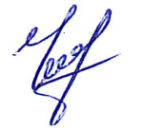 И.В.ЧерногоровИ.В.ЧерногоровИ.В.ЧерногоровИ.В.ЧерногоровИ.В.Черногоров